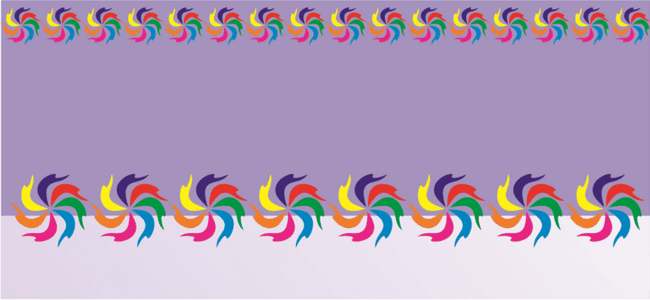 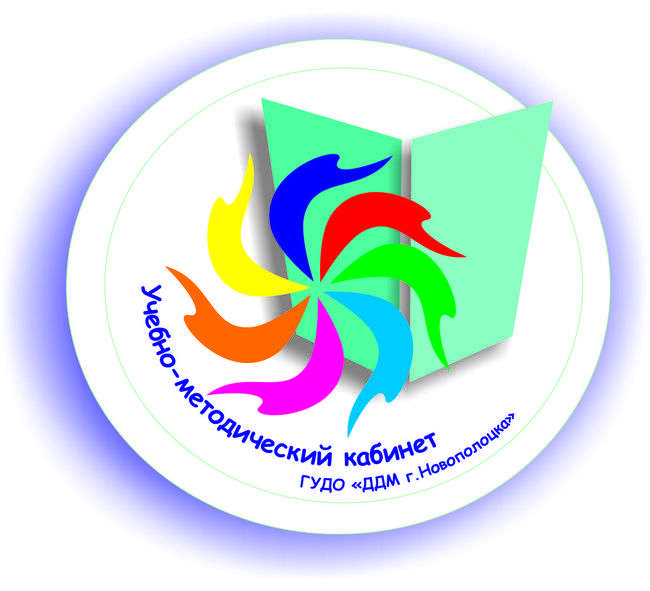 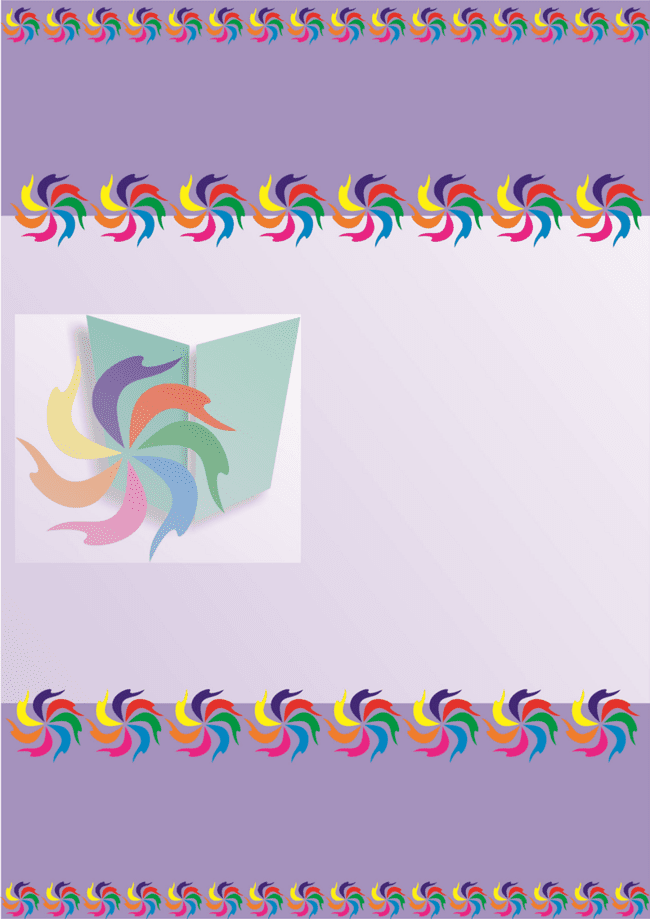 Печатается в соответствии с решением методического совета государственного учреждения дополнительного образования  «Дворец детей и молодежи г.Новополоцка»Составитель:заведующий учебно-методическим кабинетом Шалтан Галина ИвановнаМетодический мост «Оптимизация взаимодействия педагогов с родителями учащихся в реализации воспитательного потенциала дополнительного образования детей и молодежи» / сост. Г.И.Шалтан; государственное учреждение дополнительного образования «Дворец детей и молодежи г.Новополоцка».– Новополоцк, 2020.–18 с.  Методический мост является эффективной формой приобщения педагогического коллектива к творческой, поисковой, исследовательской деятельности, повышения его педагогической культуры. К проведению взаимодействия привлечены педагоги трех методических формирований учреждения дополнительного образования детей и молодежи для рассмотрения теоретических вопросов, трансляции эффективной педагогической практики в организации работы с семьей в обстановке свободного, непринужденного общения.    Издание адресуется педагогическим работникам учреждений дополнительного образования детей и молодежи.© Государственное учреждение дополнительного образования «Дворец детей и молодежи г.Новополоцка»Цель: активизация совместной деятельности администрации, педагогов и родителей в воспитании успешного и востребованного в обществе человека, сознательного гражданина.Задачи: формировать представления о возможностях и условиях использования различных методов, форм и технологий в работе с родителями; совершенствовать методические компетенции педагогических работников по организации воспитательных практик; актуализировать лучший опыт по разработке и внедрению новых форм воспитательной педагогической деятельности.Участники: участники трех методических объединений: «Перспективы творчества» отдела декоративно-прикладного творчества, «Творческий поиск» отдела организационно-массовой работы, «Путь к успеху» отдела технического творчества.Оборудование и материалы: мультимедийная установка, мультимедийные презентации, слайд-шоу из фотографий, передвижная доска, информационные тексты, 3 разноцветные пирамидки с логотипами отделов, стикеры бумажные, 3 конверта, задания для групп, 3 листа формата А3, фломастеры.ХОД МЕРОПРИЯТИЯI. Организационное начало.Педагогам предлагается выбрать стикер понравившегося цвета и сесть за один из 3-х столов, на которых расположены пирамидки такого же цвета. Вступительное слово ведущего:– Уважаемые коллеги, сегодня наша встреча пройдет в форме методического моста, тему и план проведения которого вы видите на экране. Особенность такой формы методического взаимодействия в том, что участниками встречи могут быть педагоги нескольких учреждений образования, в нашем случае – это педагоги трех отделов нашего учреждения, представители трех методических формирований. А начнем мы с создания эмоционального настроя.Создание эмоционального настроя участников проходит в виде «Кольцовки комплиментов»: образовавшимся группам предлагается сосредоточить свое внимание на достоинствах коллег, сидящих за соседним столом, и сказать им комплимент (общий), который бы звучал искренне и сердечно.Далее внимание участников обращается на экран мультимедийной установки, где можно видеть незаконченные фразы (Метод «Импульс-плакат». Задачи: уяснить и сформулировать собственные интересы, познакомиться с ожиданиями других участников.): «Я готов сегодня активно сотрудничать….»; «Я надеюсь, что в моей методической копилке…»; «Мне хотелось бы …»; «Мне особенно интересно…».Ведущий предлагает каждому участнику выбрать одну, наиболее близкую к цели посещения взаимодействия, фразу и завершить ее на бумажном стикере. Звучит инструментальная музыка, по окончанию работы разноцветные стикеры размещаются на доске в виде мостика (контур заранее прорисован). II. Основная часть.1. Инфо-карусель «Организация работы с родителями. Основные направления в работе. Функционирование деятельности и основные этапы».Слово ведущего:– В Республике Беларусь семейная политика признается одним из приоритетных направлений социальной политики. В соответствии с Государственной программой «Образование и молодежная политика» на 2016–2020 годы, Планом по правовому просвещению граждан на 2016–2020 годы в 2019/2020 учебном году учреждениям образования следует уделить должное внимание пропаганде позитивного опыта семейного воспитания, формированию у родителей умений и навыков конструктивного поведения в семье, повышению уровня правовой грамотности, популяризации законопослушного образа жизни [3].В методических рекомендациях учреждения образования «Национальный центр художественного творчества детей и молодежи» Министерства образования Республики Беларусь подчеркивается, что одной из основных задач учреждений дополнительного образования детей и молодежи в 2019/2020 учебном году является усиление воспитательной функции. Без родительского участия процесс воспитания невозможен, или, по крайней мере, неполноценен. Мы, педагоги, призваны вместе с родителями обучающихся создавать в учреждении воспитывающую среду, осуществляя взаимную деятельность, основанную на следующих принципах: единство требований учреждения дополнительного образования детей и молодежи и семьи; педагогическое просвещение родителей;обращение к чувству родительской любви и уважение ее; доброжелательность и дипломатичность в общении с родителями;открытость и доверительность; позиция сотрудничества в общении с родителями, уважение их личности как матери и отца, их трудовой и общественной деятельности.Сегодня нередко наблюдается самоустранение родителей от решения вопросов воспитания и личностного развития ребенка. Родители, не владея в достаточной мере знанием возрастных и индивидуальных особенностей развития ребенка, порой осуществляют воспитание интуитивно. Это, как правило, не приносит позитивных результатов. В таких семьях нет прочных межличностных связей между родителями и детьми и, как следствие, «авторитетом» становится внешнее, зачастую негативное окружение, что приводит к «выходу» ребенка из-под влияния семьи. Создавшееся положение способствует росту негативных явлений в детской, подростковой и молодежной среде. Учреждение дополнительного образования детей и молодежи является одним из важнейших социальных институтов, обеспечивающих не только образовательный процесс, но и реальное взаимодействие ребенка, родителей и социума.Педагогам дополнительного образования учреждения была предложена анкета «Работа педагога дополнительного образования с родителями». В анкетировании приняли участие 69 педагогов.Среди основных форм работы с родителями назывались: родительские собрания, дни открытых дверей объединения по интересам (посещение учебных занятий), индивидуальные беседы, совместные воспитательные мероприятия и праздники. Среди других форм: работа с родительским активом объединения, с попечительским советом; участие родителей в ремонте оборудования и поездках на конкурсы, сетевое взаимодействие, выставки детского творчества и концерты по месту работы родителей, трудовые акции.23% анкетируемых отметили, что испытывают трудности в построении индивидуальной беседы, проведении интересного для всех родительского собрания, организации праздников с участием родителей, в повышении заинтересованности родителей работой объединения по интересам. Более половины анкетируемых педагогов считают, что им  нужна методическая помощь в организации работы с родителями.Из анализа анкет, результатов административного контроля можно сделать вывод, что все педагоги дополнительного образования проводят работу с родителями учащихся, однако не всегда эта работа привлекательна для родителей и результативна. Следует разнообразить формы работы; необходимо увеличить процент личного знакомства с родителями, используя совместное проведение коллективных творческих дел в объединении по интересам; посещение родителями учебных занятий и массовых мероприятий для учащихся; привлекать родителей ко всем делам объединения по интересам; поощрять и чествовать активных родителей.Ведущий предлагает теоретический подход к проблеме использования различных методов, форм и технологий в работе педагогов учреждения с родителями учащихся рассмотреть, используя метод «Инфо-карусель».Задача: избежать монотонности при сообщении информации.На столах раскладываются информационные материалы небольшого объема (привлекательно оформленные, структурированные) по теме взаимодействия и задания. Каждая группа за своим столом знакомится с информацией, обсуждает ее, выполняет задание, бланк с ответами помещает в конверт. По истечении отведенного времени (5 – 7 минут) группа заканчивает работу за своим столом и переходит к другому. Группы работают до тех пор, пока каждая из них не побывает за всеми  информационными столами. Перемена места дает не только физическую разрядку, но и способствует коммуникации в непринужденной обстановке, происходит неоднократное завершение определенной ситуации общения [8]. Информация на первом столе:Основные формы взаимодействия педагогов учреждения и родителей условно можно разделить на три группы: коллективные, групповые, индивидуальные. Все направления, формы работы с родителями обучающихся имеют важное практическое значение, поскольку содействуют оптимизации процесса воспитания и повышают уровень включения родителей в образовательный процесс.К основным направлениям деятельности педагогов и родителей в воспитании и личностном развития ребенка относятся: познавательная сфера жизни; дополнительное образование детей и молодежи и развитие творческого потенциала; поддержка физического здоровья учащихся; поддержка одаренных детей; социальная поддержка и профилактика безнадзорности.При этом решаются задачи: просветительская – научить родителей видеть и понимать изменения, происходящие с детьми; консультативная – совместный психолого-педагогический поиск методов эффективного воздействия на ребенка в процессе приобретения им социальных и учебных навыков; коммуникативная – обогащение жизни семьи эмоциональными впечатлениями, опытом культуры взаимодействия ребенка и родителей [5]. К основным функциям взаимодействия учреждения и родителей относятся: воспитательно-развивающая, формирующая, охранно-оздоровительная, контролирующая, бытовая [4].Этапы организации работы педагога дополнительного образования с родителями:1 этап – ежегодно в начале учебного года проводится изучение родительского контингента и анализируется его состав, проводится анкетирование родителей. 2 этап – выявление семей, находящихся в социально опасном положении и детей, имеющих те или иные проблемы психологического плана: трудности в адаптации, агрессивность, страхи, проблемы общения со сверстниками, не усвоение программы и другие. Составляется социальный паспорт объединения по интересам.3 этап – анализ полученных данных и составление базы данных для планирования взаимодействия педагогов с родителями на текущий год.Задание 1. Определить понятие по описанию:1. Лексическое значение этого понятия в словарях трактуется как «осведомленный, авторитетный в какой-либо области». Толковый словарь русского языка определяет круг вопросов, явлений, в которых данное лицо обладает авторитетностью, познанием, опытом. У педагога дополнительного образования – совокупность профессиональных и личностных качеств, необходимых для успешной педагогической деятельности; достаточно высокий уровень осуществления педагогической деятельности, педагогического общения, достижение стабильно высоких результатов в обучении и воспитании учащихся.В обществе – спрос на квалифицированную, творчески мыслящую, конкурентоспособную личность педагога, способную воспитывать личность в современном, динамично меняющемся мире.Ответ: профессиональная компетентность [7].2. Целенаправленный процесс взаимодействия педагогов и учащихся, сущностью которого является создание условий для самореализации субъектов этого процесса. Результатом этого процесса является социальное развитие человека, предполагающее позитивные изменения в его взглядах, мотивах и реальных действиях.Ответ: воспитательный процесс [6].Информация на втором столе:Прежде чем решить проблему ребенка, надо решить проблему взрослого. Родителям жизненно необходимы психолого-педагогические знания; педагогам – знания по организации эффективных форм работы с родителями по вовлечению их в образовательный процесс, то есть мотивирование на получение этих знаний.Можно выделить три группы родителей:Первая группа: родители – помощники в работе с учащимися. Они добросовестны, активны, заинтересованы и готовы в любую минуту прийти на помощь.Вторая группа: родители – потенциальные помощники в воспитании детей. Они будут помогать, если будут знать, что и как надо делать.Третья группа: родители, не понимающие или не желающие понимать стремления педагогов организовать совместную деятельность, безразличные или недоброжелательно относящиеся к такой деятельности.Достичь успеха в работе с родителями нелегко, особенно с родителями третьей группы. Попытки приобщить родителей к коллективным делам не сразу дают положительные результаты [1]. (Краткая информация оставляет время на обсуждение: с примерами и ситуациями из опыта работы.)Задание 2. Выбрать правильный ответ:Педагогика – наука о …1.  Воспитании и обучении.         2.  Обучении и питании.3.   Образовании и воспитании.     4.  Питании и поведении.Что в переводе с латинского означает слово «семинар»?1.  Питомник.                                   2.   Хозяйство.3.   Рассадник.                                 4.    Семь наук.Функциями процесса обучения являются …1.  Воспитательная, прогностическая, проектировочная.2.  Образовательная, воспитательная, развивающая.3.  Образовательная, воспитательная, объяснительная.4.  Развивающая, образовательная, прогностическая [7].Информация на третьем столе:Практическая работа с родителями во Дворце детей и молодежи г.Новополоцка реализуется через:Общедворцовские родительские собранияЦель: ознакомление с основными направлениями работы учреждения; представление педагогического коллектива; выборы попечительского совета, органов самоуправления, подведение итогов учебного года.Общеотделовские родительские собранияЦель: ознакомление с основными направлениями работы отдела, объединений по интересам; представление педагогического коллектива отдела, решение текущих вопросов.Консультативный центр Цель: помощь родителям в грамотной оценке и решении проблемных, критических ситуаций во взаимоотношениях с детьми с учетом возраста.Тематическая диагностика: анкетирование родителейЦель: изучение семьи, выявление позитивного опыта семейного воспитания.Тематические родительские собрания в объединениях по интересамЦель: обсуждение актуальных проблем взаимодействия с учащимися, организация коллективных творческих дел.Коллективные творческие делаЦель: вовлечение родителей в активную деятельность по воспитанию детей, получение положительных эмоций от совместного досуга.Сетевое взаимодействие (сайт учреждения, группы в соцсетях, эл.почта)Цель: эффективное взаимодействие с родителями посредством использования возможностей информационных технических средств. Оформление стендов Цель: реклама положительного опыта воспитания ребенка в семье.Выставка литературы Цель: просвещение родителей по вопросам воспитания, направлениям объединений по интересам.Задание 3. Выбрать правильный ответ:К традиционным формам воспитательной работы относятся…1.  Лекция, семинар, экскурсия.2.  Проект, КТД, виртуальная экскурсия.3.  Нетворкинг, аукцион лайфхаков, философский стол. Что из нижеперечисленного не относится к формам педагогического  поощрения?1.  Похвала.                     2.  Благодарность.3.  Присвоение звания.    4.  Оценка.Как называется представление педагогом своих достижений?1.  Реклама.                      2.   Портфолио.3.   Автопортрет.             4.    Фотоальбом [7].Ведущий зачитывает правильные ответы, подводятся итоги выполнения заданий.2. Практическая работа по группам: «Педагог дополнительного образования и семья: активные методы взаимодействия».Ведущий предлагает участникам разработать алгоритм или проанализировать использование предложенных форм работы по вовлечению родителей в «построение общей творческой жизни активных граждан» в условиях учреждения дополнительного образования детей и молодежи, при этом обсуждение пройдет в группах нового состава (из педагогов-участников отдельных методических формирований, ориентир – логотип отдела на цветной пирамидке). Каждая группа работает над своей темой, оформляя результат на листе бумаги А3 (10 – 15 минут). Затем в группе выбирается спикер, обсуждается, в какой форме будет представлена работа группы. Правила общения в группе (на экране): говорить кратко и конкретно, слушать внимательно, запрашивать дополнительную информацию, избегать оценочных суждений в отношении участников группы.1-я группа – «Примерная структура родительского собрания в объединении по интересам» (отдел  организационно-массовой работы). Пример рабочего листа группы № 1:2-я группа – «Планирование коллективных творческих дел с родителями учащихся» (отдел технического творчества). Пример рабочего листа группы № 2:3-я группа – «Использование актуальных интернет-ресурсов в общении педагог – родитель» (отдел декоративно-прикладного творчества). Пример рабочего листа группы № 3:Представление результатов работы групп. Обсуждение результатов работы групп. Спикер 1-й группы  представляет рабочий лист группы, а также рассказывает об эффективной педагогической практике проведения родительских собраний в объединениях по интересам отдела массовой работы, используя слайд-шоу из фотографий. Спикер 2-й группы  представляет рабочий лист группы, рассказывает о проведении вечера знакомств в рамках реализации проекта «РостТ: РОдительская Суббота Технического Творчества» (Приложение 1).Спикер 3-й группы представляет рабочий лист группы, а также рассказывает об использовании официального сайта учреждения, создании групп общения (50% педагогов дополнительного образования отдела декоративно-прикладного творчества являются администраторами групп объединений по интересам в ВКонтакте, 90% педагогов используют приложение Вайбер в работе с родителями). Спикер предлагает присутствующим мастер-классы для начинающих «Создание группы объединения по интересам в «ВКонтакте», «Установка Вайбер, возможности использования приложения в работе с родителями». Мастерами и индивидуальными консультантами выступят педагоги отдела декоративно-прикладного творчества. III. Заключительная часть. Подведение итогов. Рекомендации. Рефлексия.Ведущий благодарит всех участников взаимодействия, подчеркивает, что в создании эффективного союза учащихся, родителей и педагогов учреждения дополнительного образования детей и молодежи важнейшая роль принадлежит педагогам дополнительного образования.Ведущий предлагает обратиться к разноцветному «мостику» на «доске ожиданий», вспомнить, о чем думали и на что надеялись участники в начале встречи, и поделиться своими впечатлениями. Педагоги анализируют и комментируют: что получилось, что осталось желаемым, что оказалось неприятным, какие моменты вызвали удовлетворение.Для желающих проводится мастер-класс по использованию интернет-ресурсов в общении педагог – родитель. ЛИТЕРАТУРАЗапотылок, О.А. Родительские университеты/ О.А.Запотылок.– Минск: Красико-Принт, 2006.– 128с. (Деятельность классного руководителя).Камакин, О. Я горжусь своей Родиной!/ О.Камакин// Воспитание школьников.– 2008.– № 10.– С.27-32.Матюшонок, А.Н. Приоритеты государственной политики в сфере дополнительного образования детей и молодежи/ А.Н.Матюшонок// Выхаванне і дадатковая адукацыя.– 2019.– № 9.– С.7).Радунская, В.Г. О путях улучшения работы родителей по социализации детей в современной белорусской семье/ В.Г.Радунская.– Воспитательное пространство внешкольного учреждения: восхождение к будущему: Сборник материалов Международной научно-практической конференции.– Минск: МГДДиМ, 2004.– С.208.Черепко, Л.З., Волкова, Л.М., Борисевич, А.Р. Современный тандем: семья и школа/ Л.З. Черепко, Л.М. Волкова, А.Р. Борисевич.– Минск: Красико-Принт, 2009.– 128с.– (Деятельность классного руководителя).Электронные ресурсы6. Воспитательная работа как часть воспитательного процесса [Электронный ресурс]/ Инфоурок. Ведущий образовательный портал России».– Режим доступа:https://infourok.ru/vospitatelnaya-rabota-kak-chast-vospitatelnogo-processa-767786.html.– Дата доступа: 17.10.2019.7. Сухан, Н.А. Квест-игра для педагогов «В лабиринте педагогических идей» [Электронный ресурс]/ГУО «Вилейский центр дополнительного образования».Режимдоступа:https://docviewer.yandex.by/?lang=ru&tm=1573853089&tld=by&name=pedkvest.pdf&text.– Дата доступа: 26.10.2019.8. Работа над темами [Электронный ресурс]/Общество «Знание» России».– Режим доступа: http://www.znanie.org/AEdocs/Netmet/work.html.– Дата доступа: 11.10.2019.Приложение 1Сценарий вечера знакомств «Здравствуйте!»Цель: сплочение коллектива учащихся, педагогов, родителей отдела.Задачи: развивать интерес и стремление учащихся и родителей быть активными участниками образовательного процесса отдела, формировать глубокое уважение друг к другу у участников взаимодействия.Участники: учащиеся объединений по интересам отдела технического творчества, педагоги, родители, администрация.Оборудование и реквизит: мультимедийная установка, мультимемедийная презентация, жетоны, мел, рулетка, призы. ХОД МЕРОПРИЯТИЯЗвучит легкая инструментальная музыка, участники вечера – заранее скомплектованные команды (каждая – из учащихся и родителей двух объединений по интересам отдела), рассаживаются за столами. Звучат фанфары.Ведущий. Добрый субботний вечер! Здравствуйте! Так говорим мы друзьям и знакомым, встречаясь – и не задумываемся подчас, что этим словом – желаем встречному здоровья. На планете люди здороваются по-разному – нигерийцы здороваются пятками, некоторые народы Новой Зеландии трутся носами, а в одном из кенийских племен при встрече даже плюют в сторону друга, чтобы отогнать злого духа. Беларусь – цивилизованная, дружелюбная, гостеприимная страна, и мы обычно говорим при встрече – «Здравствуйте»! Ну, здравствуйте! (Участники отвечают.) Сегодня нам предстоит поближе познакомиться друг с другом. Ведь здесь собрались педагоги, родители и учащиеся – представители всех объединений по интересам отдела технического творчества. А по статистике таких объединений в отделе – 12 (6 столов). У всех команд будет сегодня возможность себя проявить и посоревноваться! За каждую победу команда получает жетон-эмблему первого этапа проекта «РостТ: РОдительская Суббота Технического Творчества». Начинаем мы с подготовки визитки команды и выбора капитана команды. Через 5 минут все команды представят свои визитки.Команды представляют название, девиз в форме веселого приветствия. Ведущий. Поздравляю команды с первыми «ростками», примите музыкальное поздравление. Для вас выступают учащиеся отдела музыкально-хореографического творчества (концертный номер).Ведущий. Как говорится, статистика – вещь упрямая, поскольку оперирует фактами. А вот чего пока не знает наша статистика – так это – сколько, например, имен участников начинаются на гласную букву! Я прошу, встать тех ребят, родителей и педагогов, чьи полные имена начинаются на гласную букву (встают). Поприветствуйте друг на друга! Аплодисменты!Прошу садиться! А теперь – встаньте те, чьи имена 	начинаются на согласную букву (встают). Прошу садиться! Поаплодируйте друг другу!Спасибо! А теперь – встаньте, пожалуйста, те, кто родился летом! Поаплодируем летним именинникам! Можете садиться!А сейчас – поднимитесь те, у кого день рождения зимой! Вот они, морозоустойчивые! Аплодисменты! Прошу садиться!А осенние именинники, кто? Вставайте! Вам аплодисменты! Спасибо, присаживайтесь!Ну, и – самые весенние – это кто? Вставайте, пусть на вас все посмотрят! Аплодисменты весенним именинникам! Спасибо, присаживайтесь, пожалуйста!Встречайте, для всех вас – музыкальный подарок (концертный номер).Ведущий. А кстати, сможете вы сейчас громко – по команде, как только я скажу: «Наш капитан!», крикнуть имя своего капитана. Можете? Приготовились, – наш капитан … (называют имя капитана). Спасибо! Вот о них-то, о капитанах, и пойдет речь дальше!За капитаном идет команда, и от того, какой капитан, подчас зависит успех команды. Прошу капитанов команд подойти к микрофону. Капитан! Это звучит гордо! Капитан – это зачастую даже не 	звание, а понятие – руководитель! Капитан умеет все – во всяком случае, умеет сделать любую работу на своем корабле! И мы решили устроить для вас проверку, как вы сможете руководить вашей командой, то есть вашим воображаемым кораблем!Вы знаете, что у любого корабля, чтобы он лучше шел по 	воде, должно быть под килем, то есть под днищем – что? Сколько? – Правильно! Семь футов! А что такое фут? Кто сказал: «Нога!?» Это что ж, семь ног должно под днищем болтаться? Нет, неправда, так что такое фут? Верно, английская мера длины, равная примерно тридцати сантиметрам. Наши капитаны сейчас будут мелом рисовать на полу линию длиной семь футов, на глазок, без рулетки, потому что рулетка у меня, и я потом измерю ваши линии, кто точнее, тот и победит! Мел получили? Тогда – вот от этой линии – вперед!Капитаны команд отмеряют семь футов, команды поддерживают своих капитанов. Затем определяется победитель, он получает 2 жетона, участники по 1.Ведущий. Аплодисменты нашим капитанам! А сейчас слово предоставляется заведующему отделом технического творчества. Заведующий отделом приветствует присутствующих, рассказывает о педагогах отдела, традициях, достижениях, используя мультимедийную презентацию. Далее знакомит с планом основных мероприятий отдела, с направлениями реализации проекта отдела, нацеливает родителей на тесное сотрудничество, подчеркивает, что от активности родителей будет зависеть оценка работы объединения по интересам. Родители, получая жетоны участников первого этапа проекта, вносят «ростки» в копилку соответствующего объединения по интересам.Ведущий. Вот мы и познакомились поближе. А теперь я предлагаю игру «Передача энергии». Давайте передадим друг другу 	свою энергию – поделимся ею. Команды возьмутся за руки и будут передавать рукопожатия от капитана другому человеку, тот в свою очередь соседу, и так по кругу, пока не придут к первому. Потренируемся, а затем посмотрим, как быстро мы это сможем сделать. Начнем…Спасибо. Молодцы!Ведущий. Я вижу, что команды готовы еще посоревноваться, и предлагаю поучаствовать в викторине. Для вас вопросы, внимание – на экран. Кто знает правильный ответ, поднимайте руки. За каждый правильный ответ, вы традиционно получите жетон-эмблему.Вопросы викторины: «Славянский Базар в Витебске» – это Международный фестиваль искусств. В который раз проводился фестиваль в 2016 году? (юбилейный – в 25-й раз)Этот человек – знаменитый уроженец Беларуси. Он художник, родился в 1887 году в Витебске. Является одним из самых известных представителей художественного авангарда XX века. (Марк Шагал)Первая белорусская женщина – святая, просветительница, почитаемая церковью. (Ефросинья Полоцкая)Самый древний город Беларуси, он же первая столица Княжества Литовского. (Полоцк)Назовите имя белорусского первопечатника. (Франциск Скорина)Какими словами заканчивается припев Государственного гимна Республики Беларусь? (Вечна жывi i квiтней, Беларусь!)Какое имя носила дочь полоцкого князя, ставшая в дальнейшем великой княгиней Киева? (Рогнеда)Мой родны кут, як ты мне мiлы!  Забыць цябе не маю ciлы!Назовите автора этих бессмертных строк. (Якуб Колас)Писатель, мастер психологического портрета. Война наложила на его творчество глубокий отпечаток. Автор повестей «Жураўлiны крык», «Трэцяя ракета», «Сотнiкаў», рассказов «Сваякi», «Незагойная рана». (Василь Быков)Кого звали Златоустом из Турова? (Кирилла Туровского)Первый в нашей стране национальный парк. (Беловежская пуща)  Артист, русский по происхождению, руководитель ансамбля. Он посвятил себя белорусской песне и сделал ее известной во всем мире, гармонично соединив фольклорные традиции с достижениями эстрадного мастерства. (Владимир Мулявин)  Какое растение – символ белорусской земли – упоминает Максим Богданович в знаменитом стихотворении «Слуцкія ткачыхi»? (Василек)Этим зданием может гордиться каждый гражданин нашей страны. «Храм науки» имеет общую площадь 112,6 тыс. квадратных метров. В здании находится закрытая смотровая площадка «Панорама». (Национальная библиотека Беларуси)Ответы на вопросы теста с иллюстрациями выводятся на экран мультимедийной установки.Ведущий. Первое сообщение для братьев по разуму о нашей планете, записанное на позолоченной пластине, было отправлено в космос на американской автоматической межпланетной станции (АМС) «Пионер-10» в 1972 г. в сторону Плутона. Если эта АМС когда-нибудь окажется у инопланетян, то они обнаружат на ней позолоченную пластину (23х15 см) с рисунком, на котором изображены мужчина и женщина. Также на ней показано положение Земли в Солнечной системе. Каждая команда подготовила домашнее задание – послание для инопланетян, только на этот раз пластина будет содержать информацию о нашей малой родине – Новополоцке. Задача стояла – рассказать о нашем городе как можно интереснее, показать его своеобразие, продемонстрировать свою любовь и гордость за свой город. Послание может быть в любой форме – художественной, песенной, стихотворной и т.д. [2].Проходит представление домашнего задания (время выступления до 5 минут). Ведущий. Следующее задание носит название «Великая спираль творчества». Внимание на экран!На экране демонстрируются фотографии, называются фамилии и имена известных в Беларуси людей, чья жизнь связана с техникой: Владимир Васильевич Коваленок, Павел Осипович Сухой,  Жорес Иванович Алферов, Казимир Семенович, Олег Викторович Новицкий, Петр Ильич Климук.  Необходимо указать, чем и в какой области науки и  техники они себя проявили. Ведущий. У нас сегодня семейная встреча. Очень приятно видеть здесь мам, пап и бабушек. Семья – это 	наша опора и защита. В семье может не быть высокого достатка, она может жить в небольшой квартире, но если в семье есть любовь и согласие, то всем уютно и комфортно. А, чтобы нам стало еще теплее теперь, я предлагаю открыть «Секрет для детей»: родителям, рассказать, какие вы у них хорошие и выразить свое 	чувство любви к вам. Одним словом, дорогие мамы, папы и бабушки похвалите своих детей. Вы это можете сделать, обратившись к своему ребенку. А можно и у микрофона. Кто готов, пожалуйста, к микрофону! Ведущий. Так приятно: такие хорошие слова говорят родители своим детям, а умеют ли ребята выражать свою любовь к родителям, какие слова они при этом используют? Конечно, дома, наедине ребята говорят о том, как они вас любят. А скажите о своей любви здесь и сейчас. Кто готов, пожалуйста, к микрофону! Ведущий. Пришло время подвести итоги. (Подсчитывается количество полученных командами жетонов.) Призы и аплодисменты победителям и всем присутствующим! Огромное вам спасибо за общение, за то, что доверились нам и захотели быть здесь. Мы искренне верим, такие встречи действительно помогают нам лучше понимать друг друга, больше доверять и ценить близких. До новых встреч!Родители вместе с педагогами и учащимися проходят по кабинетам отдела, знакомятся с работами учащихся на подготовленных мини-выставках, беседуют при необходимости с педагогами.Методический мост «Оптимизация взаимодействия педагогов с родителями учащихся в реализации воспитательного потенциала дополнительного образования детей и молодежи»Ответственный за выпуск Галина Ивановна ШалтанСоставитель Г.И.ШалтанКомпьютерная верстка Г.И.ШалтанГосударственное учреждение дополнительного образования 
«Дворец детей и молодежи г.Новополоцка» 
211448, г. Новополоцк, ул. Я.Коласа, 12.Тел.: 8(0214)50-36-43. E-mail: imo214@mail.ruhttps://ddm-novopolotsk.schools.by/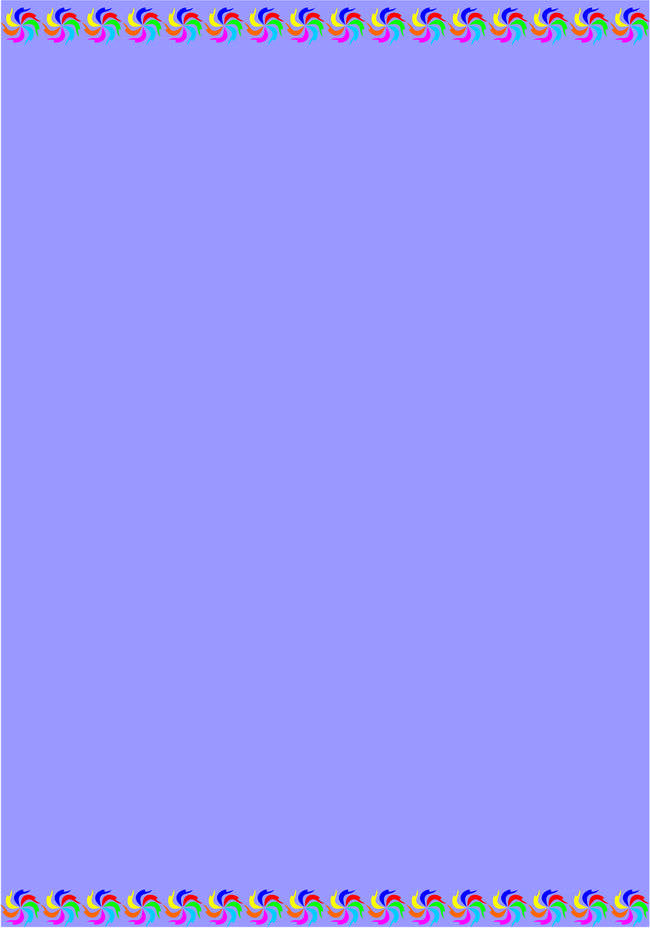 